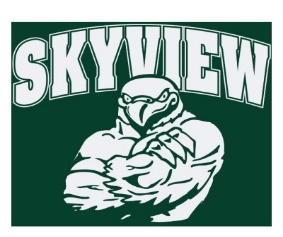 After School Fun-a-Thon  - Crushing Cancer One Activity At A TimeOur annual Fun-A-Thon is Friday!  Registration forms were due last week, but we will accept registrations and donations on Wednesday due to the extended break!  We are excited by the number of students excited about having fun with their friends while RAISING FUNDS to crush childhood cancer.  There will be reading, crafts, games, PIZZA, PRIZES and a yummy CANDY BUFFET!  All funds raised will be donated to CHOP Cancer Center in KOP to support local families!STUDENTS MUST BE REGISTERED TO PARTICIPATE IN THIS EVENTPlease contact Shane Bone at sbone2015@outlook.com with any questions.To VOLUNTEER please contact Sandy Katz at skatz92@gmail.com or click: https://www.konstella.com/app/school/597e0c2de4b0cb52600fa082/signups/5c51d0a1e4b0ffb4cc32c7a15th Grade Science FairMarch 8, 6:30-7:45 pm the 5th Grade Students will be showcasing their projects at the 2nd annual 5th grade Skyview Science Fair!!!  This is not an in-class project.  This is an optional event meant to be completed at home.  Flyers were sent home and are attached.  Registrations due February 19.Methacton Boys Track and Field Dine & Donate FundraiserMark your calendars! The Methacton High School Boys Track and Field Team will be hosting a dine and donate fundraiser at the Eagleville Tavern on Monday, February 25th.The Eagleville Tavern will donate 10% of all food and non-alcoholic beverage (including take-out) to MHS Boys Track and Field. The fundraiser takes place all day on Monday, February 25th. Bring the whole family and enjoy a night away from the kitchen!The Eagleville Tavern is located at 3300 Ridge Pike, Eagleville, PA 19403We hope that you can come out and support the team! SEA UpdateJoin us for the upcoming of Methacton's upcoming Special Education Alliance(SEA)!  Topic: Navigating The Secondary Transition ProcessPresenter: Kris Koberlein, Project Consultant at the MCIUDate: Thursday, February 28 at 7:00 p.m. in the library at Methacton High SchoolOur workshops are open to all of our Methacton staff and families.   Please be sure to register to attend at the following link: https://goo.gl/forms/x1OXZm9aIXnQusMj2Any questions regarding the SEA can be sent to seamethacton@gmail.com. We look forward to seeing you on February 28th!Skyview Home & School Board NominationsAttention 5th Grade Parents:  Skyview Home & School will be accepting nominations for all positions on next year’s board until March 6th,  2019.  Nominations for the following positions can be sent to Nikki Krelovich at:  Nikki@MethactonFoundation.org:Corresponding Secretary, Recording Secretary, Treasurer, Vice President, PresidentPlease indicate if you are willing to co-chair in your reply.  Co-chairs must be on the ballot together.SPLASH NightSkyview Home & School is proud to partner with Cradles to Crayons @ Skyview’s SPLASH! Saturday, March 16 ~ 4:30-6:30 PM!Ready for summer and splashing in the pool?  Drop the kids off for some fun and have a couple hours to yourself! Join your friends at the Methacton High School pool for Swim Night!  Price includes 2 hours of swimming fully staffed with certified lifeguards.  Everyone is treated to a soft pretzel!  Diving Board included!  We will be collecting new and used children's books. This includes board books, chapter books, and any books appropriate for babies through 6th grade.  The books can NOT have a religious or holiday theme, and cannot have family related messages (such as "Daddy's Little Girl," or "I'm a Big Sister now").                                                              Spiritwear  Skyview apparel is available for purchase at yourstartinglineup.com.  All items can be customized with a school logo, your name, and more.  All sales benefit your child's school. All items are custom and take 2-3 weeks for delivery! www.yourstartinglineup.com.   Customize with your favorite logo.  Links to some popular items are:https://www.yourstartinglineup.com/skyviewhttps://www.yourstartinglineup.com/adult/boxercraft-adult-cool-down-hoodie/https://www.yourstartinglineup.com/shirts/short-sleeve-shirts/sport-tek-youth-camohex-colorblock-tee/Library and Lunch Volunteer sign-ups are now on Konstella! Box Tops for Education and Giant A+ RewardsBoxtops - Please continue to clip and send into school. The drop off box is in the school's lobby.  The class with the most submissions earns a reward!Register for Giant A+ School Rewards at www.giantfoodstores.com/aplus . Our School ID is #25955.Coming Soon:2/22/19-5th/6th Grade After School Fun-a-Thon 3/8/19- Home and School meeting, 9:30 am in the staff café3/8/19- 5th Grade Science Fair3/16/19 – Spirit Night -SPLASH Night – 4:30-6:30 pm4/11/19- Home and School meeting, 7:00 pm in the library4/12/19 - Spirit Night - SKATE Night - Oaks Center Ice 6-7pm5/8/19 - Staff Appreciation Lunch5/10-19 - Home & School Meeting, 9:30 am in the staff café6/7/19 – Fun Day (rain or shine!)Your comments, feedback, and suggestions are welcome. We enjoy working with our families to create the best experiences for all the students at Skyview.  Someone is always available to assist you. Contact us at:  skyviewhomeandschool@gmail.com.  You can also stay informed by visiting the Skyview Home & School Webpage - https://www.methacton.org/Page/12809